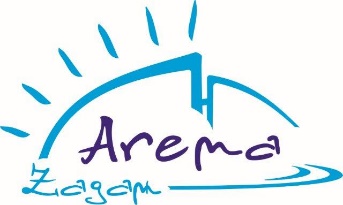 OŚWIADCZENIE OPIEKUNA GRUPY ZORGANIZOWANEJBasen Arena przy ul. Kochanowskiego 6, 68-100 Żagań                                                                                                                          Żagań, dnia   …………………………				Nazwa i adres placówki: ………………………………………………………………………..Godzina wejścia na pływalnię:…………………	             Godzina wyjścia z pływalni:……………………..	Ja niżej podpisany(a)……………………………………………………………………………. legitymujący się dowodem osobistym o nr ……………………………………wydanym przez ……………………………………… oświadczam, że jestem opiekunem grupy liczącej………………………uczestników.Kwituję odbiór ……………….szt. kompletnych transponderów.Oświadczam, że jestem uprawniony do opieki nad grupą, zapoznałem/am wszystkich uczestników grupy z Regulaminem ogólnym Basenu Arena, Regulaminem korzystania 
z pływalni przez grupy zorganizowane, oraz że znane mi są oba Regulaminy i zobowiązuję się do bezwzględnego ich przestrzegania. …………………………………………………..                            Data i czytelny podpis opiekuna     KLAUZULA INFORMACYJNA RODO                      Zgodnie z art. 13 ogólnego rozporządzenia o ochronie danych osobowych z dnia 27 kwietnia 2016 r. (Dz. Urz. UE L 119 z 04.05.2016), dalej zwanym RODO informujemy, iż:1) administratorem Pani/Pana danych osobowych jest Arena Żagań sp. z o. o., ul. Kochanowskiego 6, 68-100 Żagań,2) kontakt z Inspektorem Ochrony Danych – iod@arena.zagan.pl,3) Pani/Pana dane osobowe przetwarzane będą w celu realizacji usługi – zgodnie z obowiązującym  Regulaminem ogólnym Basenu Arena i Regulaminem korzystania z pływalni przez grupy zorganizowane  tj. na podstawie Art. 6 ust. 1 lit. b RODO,4) odbiorcami Pani/Pana danych osobowych będą wyłącznie podmioty uprawnione do uzyskania danych osobowych,5) Pani/Pana dane osobowe przechowywane będą  przez okres 12 miesięcy niezbędny dla prawidłowego rozliczenia usługi liczony od dnia jej wykonania,6) posiada Pani/Pan prawo do żądania od administratora dostępu do danych osobowych, ich sprostowania, usunięcia lub ograniczenia przetwarzania, o ile szczególne powszechnie obowiązujące przepisy prawa nie wyłączają lub ograniczają takiego żądania7) ma Pani/Pan prawo wniesienia skargi do organu nadzorczego – Prezesa Urzędu Ochrony Danych Osobowych,8) podanie danych osobowych jest dobrowolne, jednakże niezbędne dla realizacji usługi,9) podane dane nie będą poddane zautomatyzowanemu podejmowaniu decyzji ( profilowaniu).……………………………………………..                            Zapoznałem/am się z klauzulą informacyjną, data, czytelny podpis.     W załączeniu lista uczestników.                     Aktualizacja 01.02.2022r.